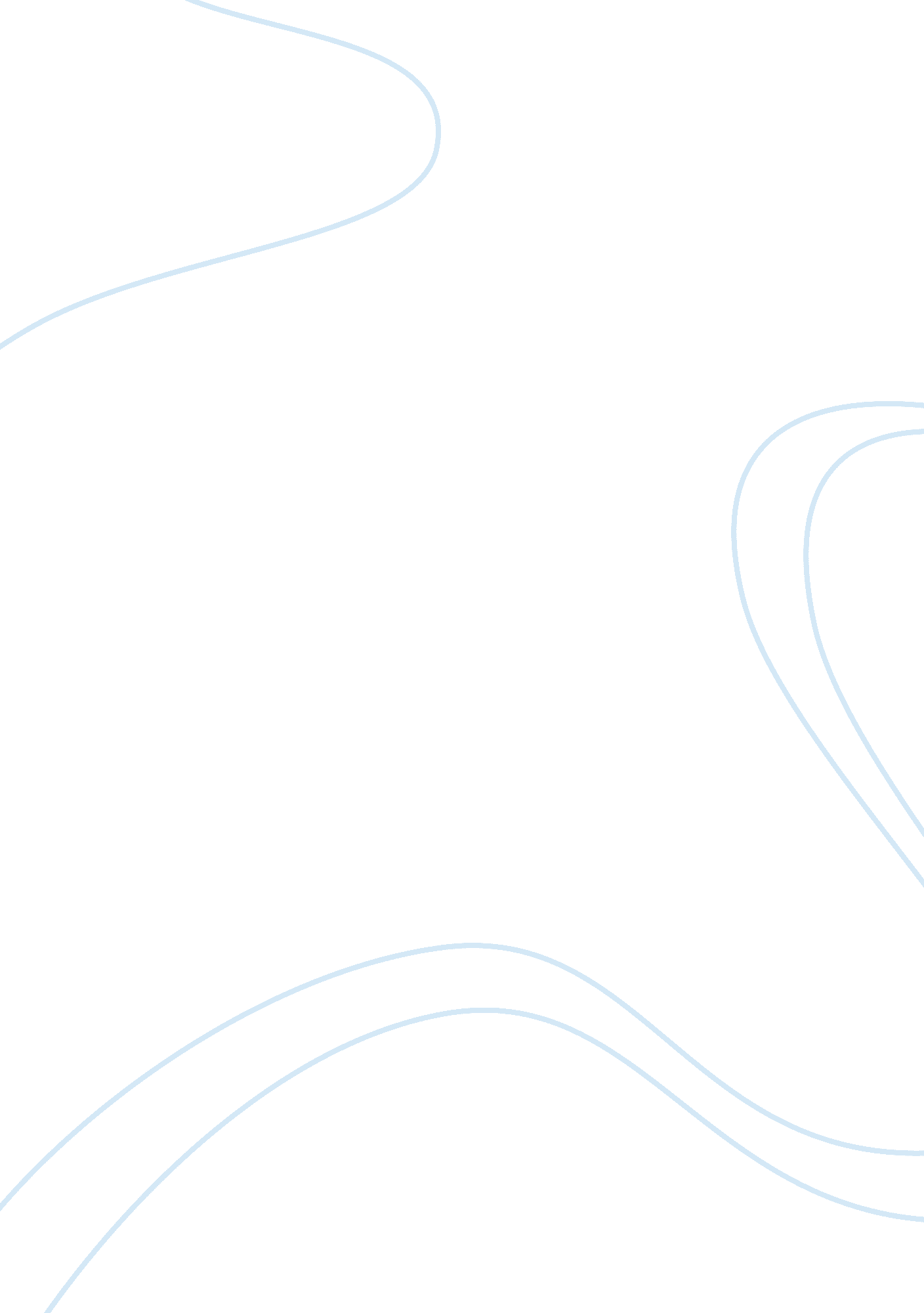 Robert gilpin: "the nature of political economy"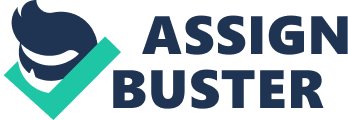 The main issue is" the conflict of our era is between ethnocentric nationalism and geocentric technology" Two people he reference in the beginning of the paperKari Levitt and George BallKari LevittA Canadian nationalist. George Balla former United States under-sectary of stateInternational Society we are toldis increasingly rent between its economic and its political organization. International Society on one handpowerful economic and technological forces are creating a highly interdependent world economy, thus diminishing the traditional significance of national boundaries. On the Other Hand International Societythe nation-state continues to command men's loyalties and to be the basic unit of political decision-making. For Liberalism Nature of Economic RelationsHarmonious between countries in economic relations. It will benefit everyone to have good economic relations. For Liberalism Nature of the Actorsthe public and business. For Liberalism Goal of Economic ActivityMaximization of Global welfare. For Liberalism Relationships between economics and politicsEconomics should determine politicsFor Marxism Nature of Economic RelationsConflict, the essence of economic relations is conflict. For Marxism Nature of the ActorsEconomic Classes. For Marxism Goal of Economic ActivityMaximization of class interests. For Marxism Relationships between economics and politicsEconomics dose determine politics. For Mercantilism Nature of Economic RelationsConflict, the essence of economic relations is conflict. For Mercantilism Nature of the ActorsNation StatesFor Mercantilism Goal of Economic ActivityMaximization of National interests. For Mercantilism Relationships between economics and politicsPolitics determine economics. ONROBERT GILPIN: " THE NATURE OF POLITICAL ECONOMY" SPECIFICALLY FOR YOUFOR ONLY$13. 90/PAGEOrder Now 